Medlemsmøte. Mandag 13. februar 2017.Protokoll. Saksliste:1.Godkjenning innkalling. 2. Skriv inn ut.3. Fiskekurs-De som møtte opp på denne kvelden hadde en hyggelig kveld på kjøkkenet hvor skrei var i fokus. Med kreativitet og pågangsmot disket vi opp skrei i 6 varianter og hadde ett hyggelig måltid sammen.4. Eventuelt. 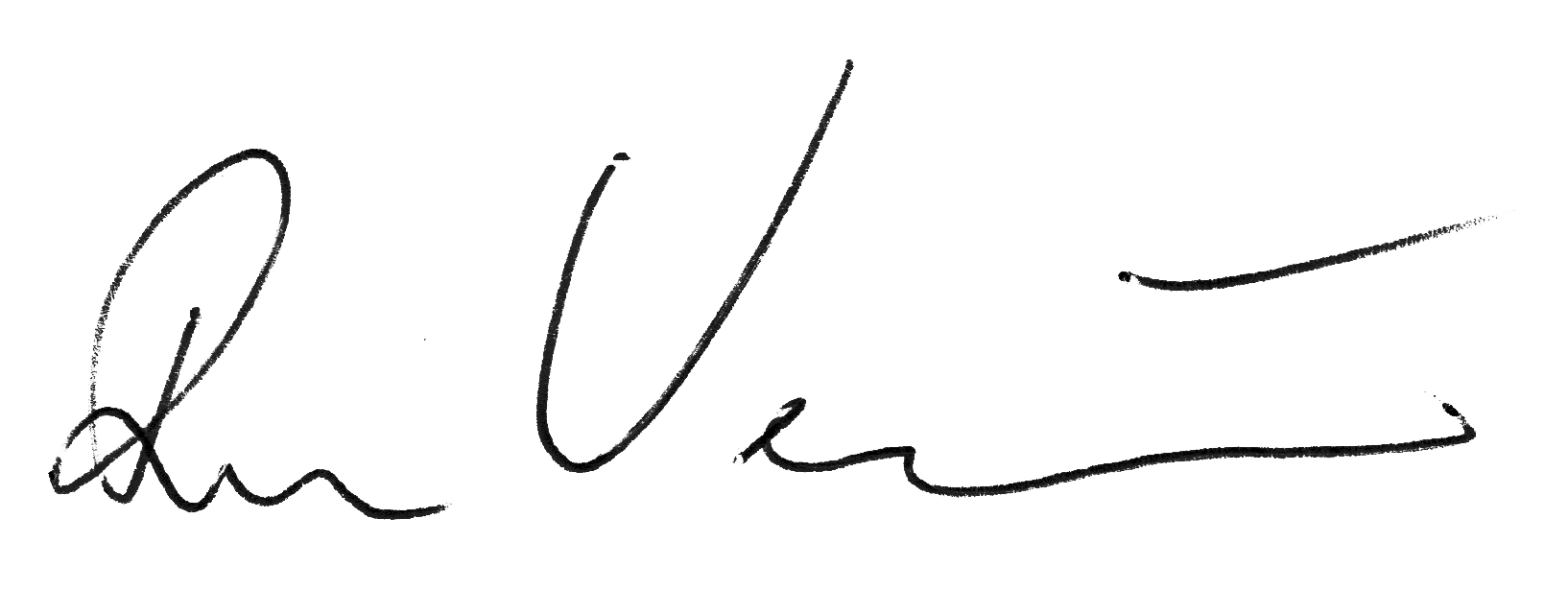 Rune VeslumSkriver